Form 4: Ministerial Risk Assessment for Parishes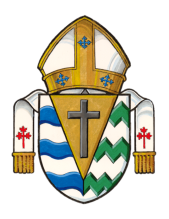 Parish Name: _______________________________________________  Date: _____________________________Pastor: ________________________________________________________Categorize all of the ministries undertaken by staff and/or volunteers in your parish as either General or High Risk according to the criteria outlined on page 5 of Developing a Safe Parish & Community Policy (note the suggested categories on pages 6 and 7 of the document). The most common ministries are listed below. Please add other ministries in your parish that are not listed here. Place check marks in the appropriate blank space, and use this form as a guide to filling out Form 5. Ministerial Risk Assessment for Parishes cont’dMinistry TitleActive in my parish Active in my parish Choose one:Choose one:Ministry TitleYesNoGeneral riskHigh riskAdoration CoordinatorAltar Server – Adult  Altar Server – Child/Youth Alter Server Coordinator Bereavement Team CoordinatorBereavement Team MemberBible Study Coordinator – AdultBible Study Coordinator – YouthBuilding Maintenance CommitteeCatechism/Children’s Religious Education CoordinatorCatechism/Children’s Religious Education Teacher Catechism/Children’s Religious Education AssistantCatechist - Rite of Christian Initiation of Children (RCIC)Children’s Liturgy of the Word Coordinator Children’s Liturgy of the Word Volunteer HelperChildren’s Liturgy of the Word Volunteer TeacherChoir DirectorChoir Member - Adult Choir Member – Youth/ChildCollection CounterCollection Counter Coordinator Custodian/Maintenance PersonCWL President CWL Treasurer CWL Christian Family Life Standing Committee Chairperson Extraordinary Minister of Communion Extraordinary Minister of Communion CoordinatorExtraordinary Minister of Communion to Homes/InstitutionsKnights of Columbus – Grand KnightKnights of Columbus – TreasurerKnights of Columbus – District DeputyMinistry TitleActive in my parishActive in my parishChoose one:Choose one:YesNoGeneral riskHigh riskLectorLectors’ Coordinator Liturgical Environment Planner Liturgical Hospitality Coordinator Liturgical Hospitality: Greeters and UshersOutreach Program: CoordinatorOutreach Program: Cook Outreach Program: VisitorOutreach Program: Meal Delivery Outreach Program: ServerParish Finance Council ChairpersonParish Finance Council Member Parish Pastoral Council Chairperson Parish Pastoral Council MemberParish Social Ministries Committee memberParish Volunteer Screening Committee MemberParish Volunteer Screening CoordinatorPrayer Group CoordinatorRCIA Catechumenal CatechistRCIA Catechumenal DirectorRCIA SponsorReligious Articles PurchaserReligious Articles VendorSacramental Preparation (Baptism, Confirmation, 1st Communion, Marriage) CoordinatorSacramental Preparation (Baptism, Confirmation, 1st Communion, Marriage) Team memberSport’s League CoachVolunteer DriverWedding CoordinatorYouth Ministries Coordinator/DirectorYouth Ministries AssistantYouth Ministries Team Member 